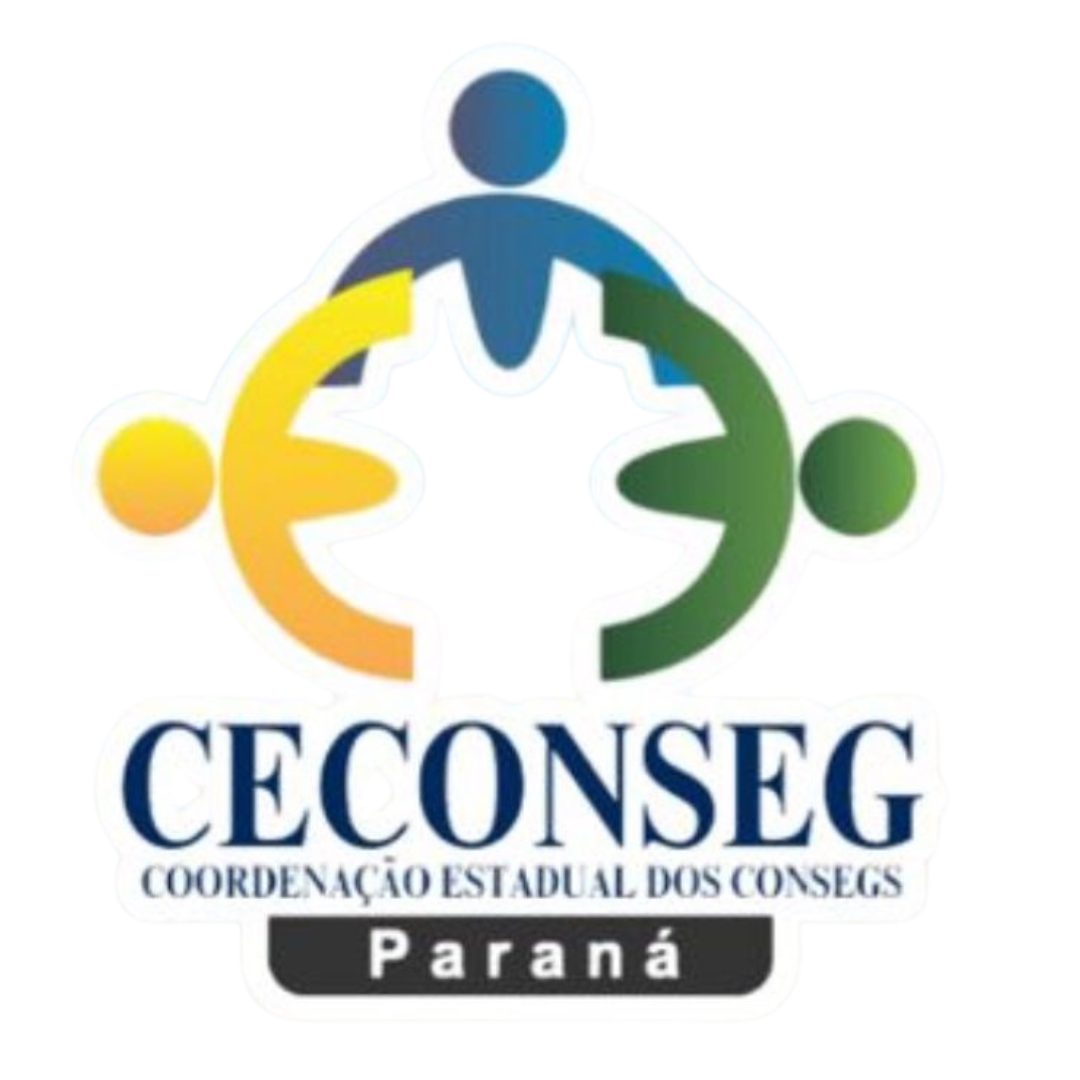 EDITAL DE CONVOCAÇÃO PARA ELEIÇÃO DE NOVA DIRETORIA A Comissão Eleitoral do Conselho Comunitário de Segurança ________________________, com presidência exercida pelos Membros Natos em sistema de responsabilidade solidária, no uso de suas atribuições legais, deixa público e convoca a eleição para nova diretoria do CONSEG _________________, no município de ________________ - PR, para o mandato do biênio _____________ , conforme estabelece o Regulamento dos CONSEGs do Paraná (Anexo ao Decreto Estadual nº 5.381, de 24 de outubro de 2016).2. A votação se destina a eleger chapa completa mínima formada, obrigatoriamente, por Presidente, Vice-Presidente, 1º Secretário e 1° Tesoureiro, que integrarão a Diretoria Executiva. As funções de 2º Secretário e 2º Tesoureiro, bem como os 3 (três) Membros para composição do Conselho Fiscal são opcionais.3. Para votar e ser votado é necessário residir, trabalhar, estudar ou representar organização que atue na área de circunscrição do CONSEG _____________, ou em circunscrição vizinha que ainda não possua CONSEG ativo, ser voluntário, possuir plena capacidade civil, ter idade mínima de 18 anos na data da votação, ter conduta ilibada e idoneidade moral, a ser conferida pela Coordenação Estadual dos CONSEGs, necessária para o exercício das funções.4. As inscrições das chapas concorrentes deverão ser formalizadas junto à Comissão Eleitoral, sito à rua (endereço da unidade policial ou local definido para entrega documental), a partir do lançamento deste edital, até as ________ horas, do dia ____________ de ______________ de 2024, por meio de Requerimento de Inscrição de Chapa, devidamente acompanhado das Fichas Cadastrais Individuais e Atestados de Antecedentes Criminais de todos os candidatos inscritos, com a apresentação dos documentos exigidos para o pleito: Cédula de Identidade, comprovante de residência ou declaração de que trabalhe, estude ou representa organização que atue na área do CONSEG.5. A eleição dar-se-á por maioria simples de votos, quando houver mais de uma chapa inscrita, a ser realizada no dia ____ de ___________ de 2024, com início previsto para às _________ horas e término às _________ horas, no(a) (local designado para a eleição), no(a) (endereço completo do local da eleição).6. Na eventualidade de haver somente uma chapa inscrita, a eleição dar-se-á por aclamação.______________________________, em ___ / ___ / 2024.INTEGRANTES DA COMISSÃO ELEITORALAssinatura:		____________________________Membro Nato PMPR:	____________________________Assinatura:		____________________________Membro Nato PCPR:	____________________________Assinatura: 		____________________________Membro Nato GM:	____________________________Assinatura: 		____________________________Membro Voluntário:	____________________________Assinatura:		____________________________		Membro Voluntário:	____________________________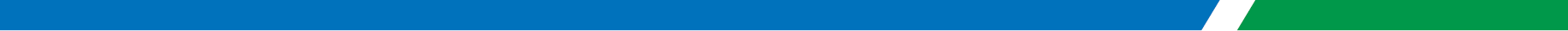 